PERTEMUAN 14STUDI KASUS PERANCANGAN SISTEMTEORI KELASStudi KasusSISTEM INFORMASI PEMINJAMAN KENDARAAN DI XXXSistem Informasi Peminjaman Kendaraan di XXX, merupakan system informasi yang membantu mengelola peminjaman kendaraan kegiatan yang dilakukan adalah sebagai berikut:  Prosedur pendaftaran :Peminjam harus melakukan registrasi sebagai member untuk dapat meminjam kendaraan. Data yg harus disiapkan untuk registrasi adalah KTP dan SIM yang masih berlaku. Petugas akan menginput data registrasi tsb ke dalam system. Kemudian petugas akan membuat kartu member untuk peminjam. Setelah terdaftar member wajib melakukan deposit uang sebesar Rp.100.000,-  (deposit uang berguna untuk tanda jadi/ DP pinjaman/deposit ketika kelebihan waktu pinjaman), dan kemudian memberikan bukti transfer serta kartu member tersebut ke petugas. Petugas akan melakukan pengecekan pembayaran, jika sesuai maka petugas akan menginput data tersebut, lalu mencetak  bukti pembayaran, jika pembayaran deposit tidak sesuai maka petugas akan mengembalikan kartu member. Pada akhir bulan petugas akan mencetak laporan data member dan kemudian akan diberikan kepada pemilik.  Prosedur Peminjaman Kendaraan :Member yang sudah terdaftar dapat melakukan pengajuan pinjaman kendaraan secara  online melalui website yg disediakan, lalu member dapat memilih jenis mobil yang  disediakan.  Jenis kendaraan: Jenis A – Harga sewa perhari Rp. 300.000,- Jenis B – Harga sewa perhari Rp. 350.000,- Member juga dapat melakukan pilihan apakah melakukan peminjaman mobil dengan  menggunakan driver atau tidak, jika menggunakan driver berikut harga jasa driver : Jasa Driver: Driver utk kendaraan jenis A – Harga sewa perhari Rp. 150.000,- Driver utk kendaraan jenis B – Harga sewa perhari Rp. 200.000,- Petugas akan melakukan pengecekan apakah kendaraan yang diminta oleh member tersedia atau tidak jika kendaraan tidak tersedia maka, petugas akan memberikan pemberitahuan pada account member bahwa kendaraan tidak tersedia, jika mobil tersedia maka petugas akan membuat surat jalan dan bukti pinjaman, surat jalan akan diberikan kepada driver yang bertugas dan bukti pinjaman akan diberikan pada member. Petugas kemudian akan melakukan pemberitahuan pada member bahwa mobil yg diajukan diterima. Sebelum kendaraan diberikan ke member yang akan meminjam, member wajib melakukan pelunasan sewa. Member kemudian melakukan pembayaran langsung kepada petugas, kemudian petugas akan melakukan update data pembayaran pinjaman pada sistem, lalu petugas akan mencetak bukti pembayaran pinjaman dari sistem kemudian akan diberikan kepada member.  Pada akhir bulan petugas akan mencetak laporan peminjaman dan kemudian akan diberikan kepada pemilik.  Prosedur Pengembalian Kendaraan :Member yang telah selesai meminjam kendaraan akan mengembalikan kendaraan serta memperlihatkan bukti pembayaran kepada petugas. Pada saat pengembalian petugas akan melakukan pengecekan di sistem apakah kendaraan yang diterima melebihi batas waktu, jika melebihi batas waktu, denda dikenakan sbb:  Denda: Jenis A – Denda perjam Rp. 50.000,- Jenis B – Denda perjam Rp. 75.000,- Jika peminjaman member melibihi batas waktu maka petugas akan menginput data denda pada sistem kemudian membuat bukti denda. Jika peminjaman member tidak melibihi batas waktu maka petugas akan mencetak bukti pengembalian barang. Pada akhir bulan petugas akan mencetak laporan pengembalian dan kemudian akan  diberikan kepada pemilik.   Prosedur Pembayaran Gaji Driver Driver yang akan melakukan pengambilan gaji wajib membawa surat jalan. Kemudian surat jalan tersebut diberikan kepada petugas untuk dicek ke sistem. Jika data sesuai maka petugas akan menginput data tersebut ke sistem jika tidak sesuai maka petugas akan mengembalikan surat jalan. Jika driver melakukan perjalanan lebih dari 5 hari dalam seminggu maka driver tersebut akan mendapat bonus. Petugas akan menginput data gaji bonus driver ke dalam sistem kemudian mencetak slip gaji. Jika tidak maka hanya gaji pokok yang didapatkan.  Petugas kemudian akan mencetak slip gaji driver dari sistem kemudian akan diberikan pada driver. Pada akhir bulan petugas akan mencetak laporan penggajian driver dan kemudian akan  diberikan kepada pemilik.Diagram Contex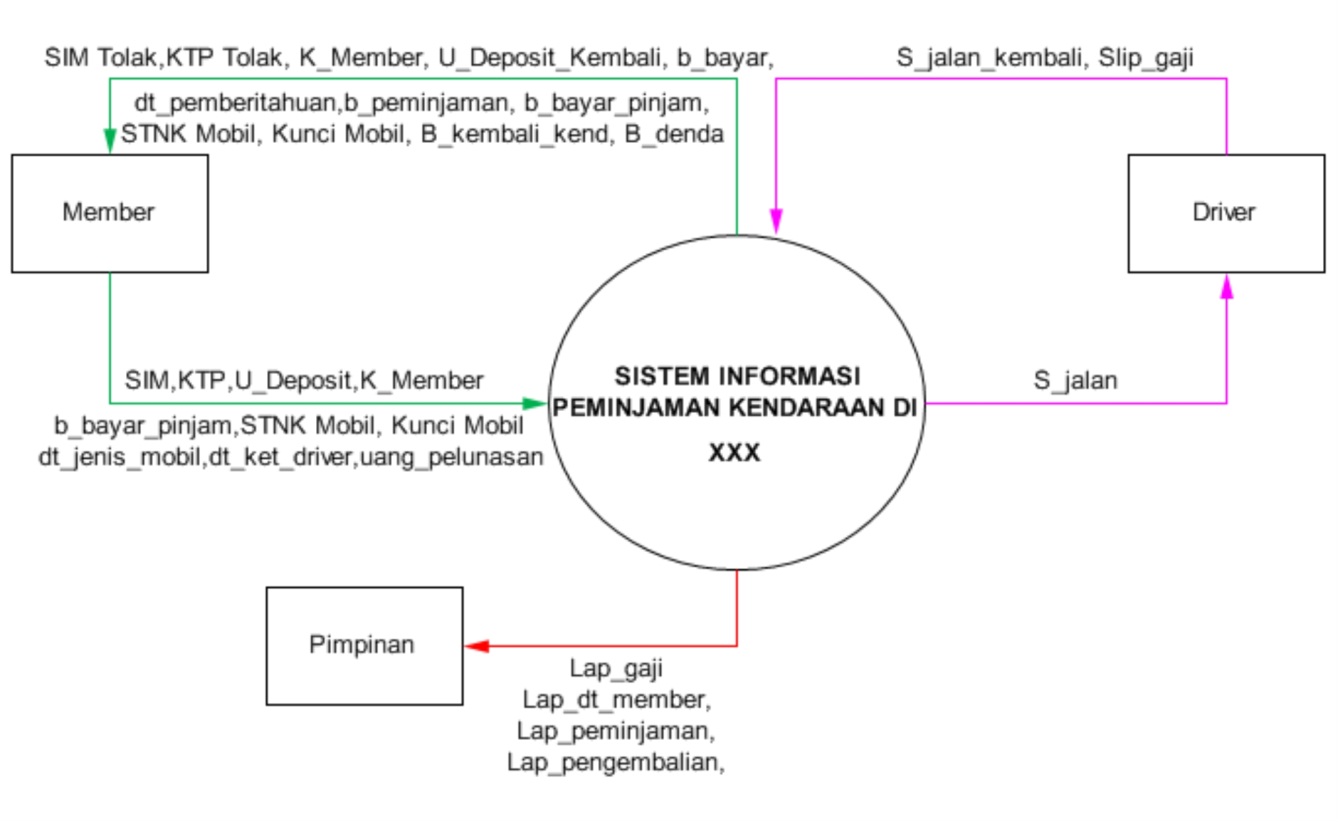 DFDDFD Level 1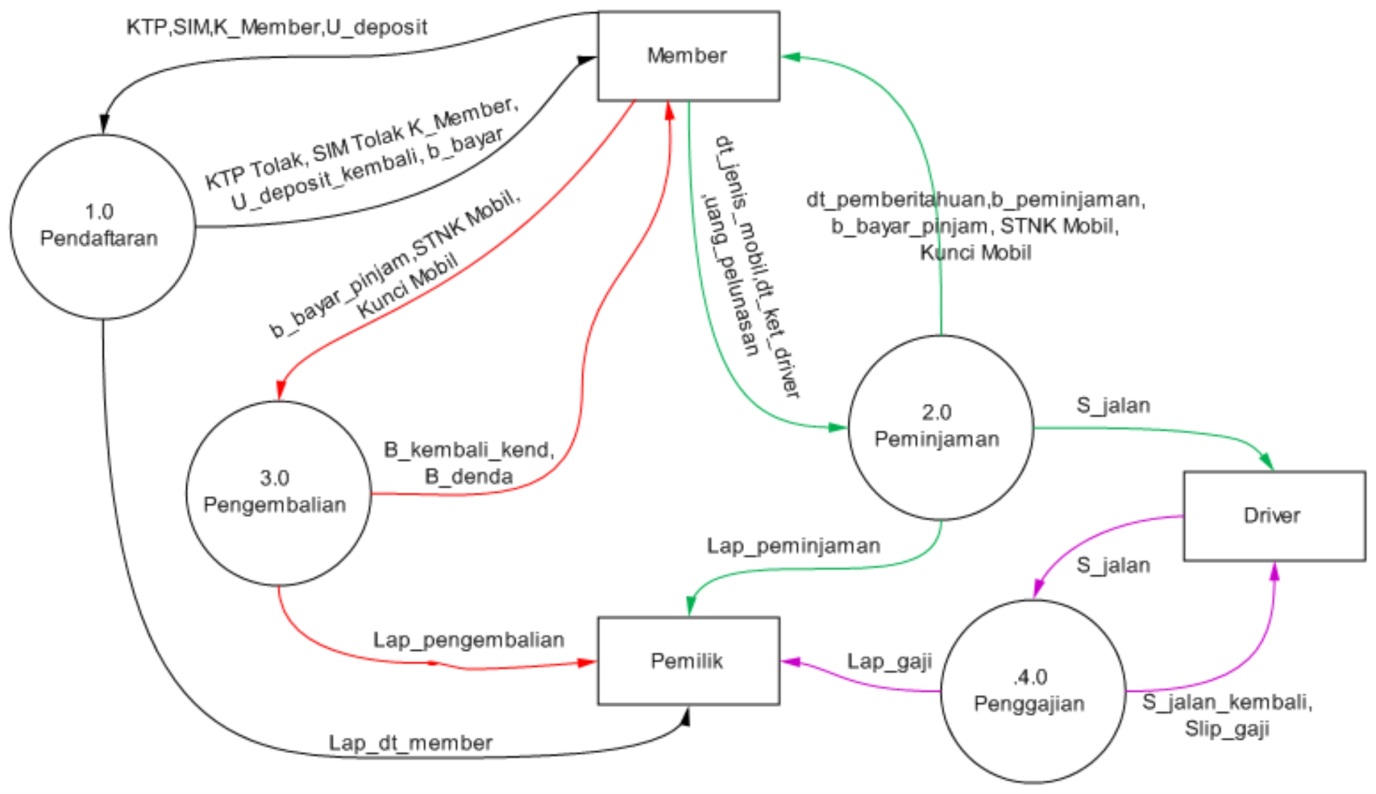 DFD Level 2Pendaftaran Member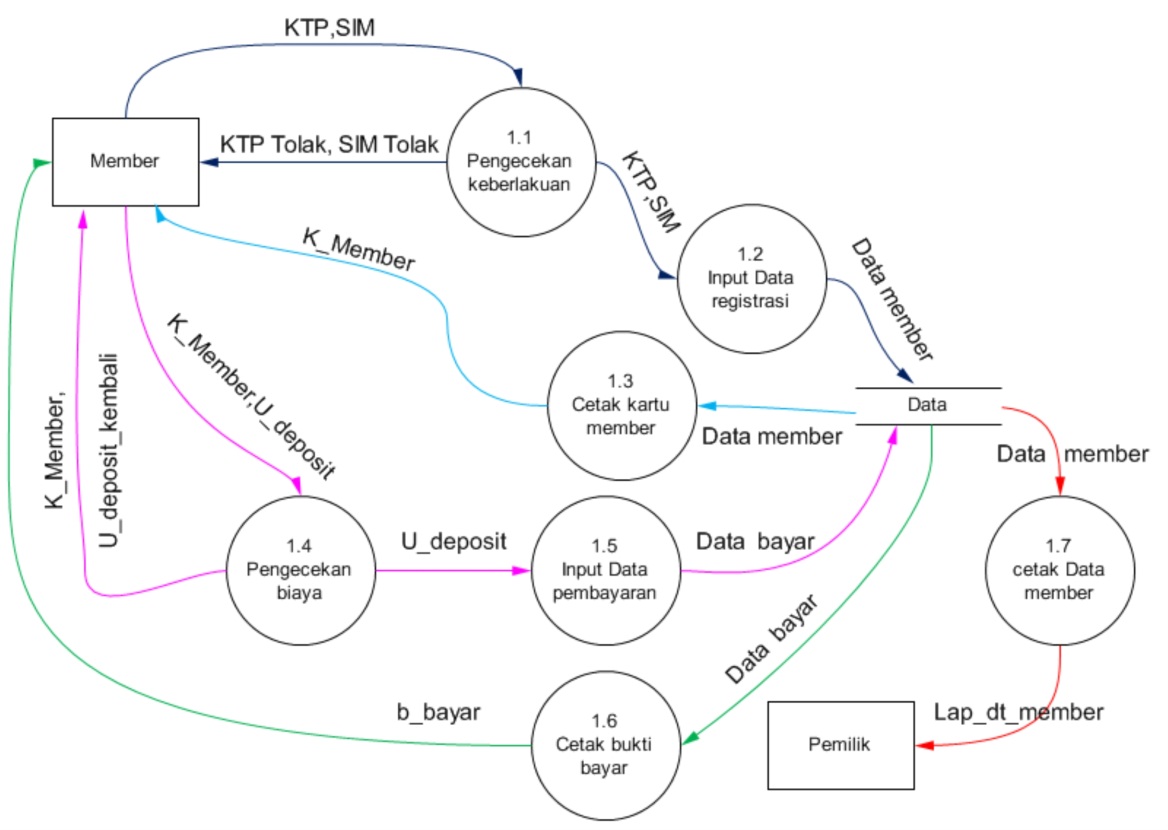 Peminjaman Kendaraan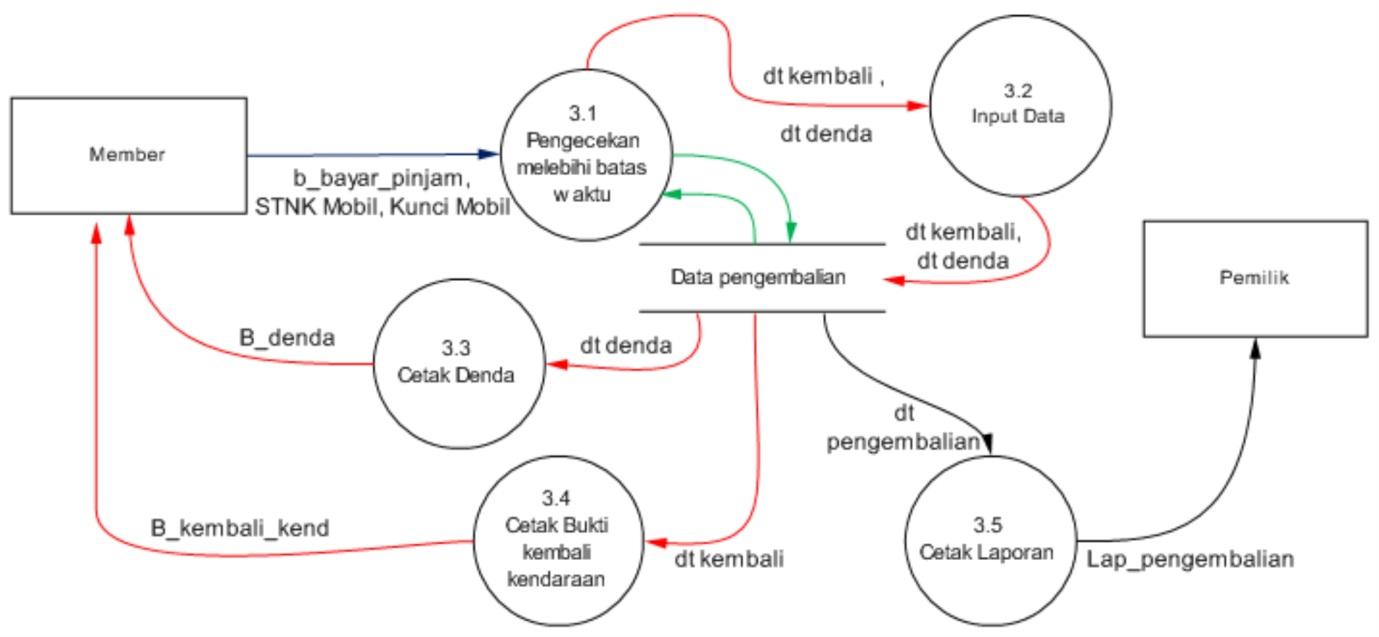 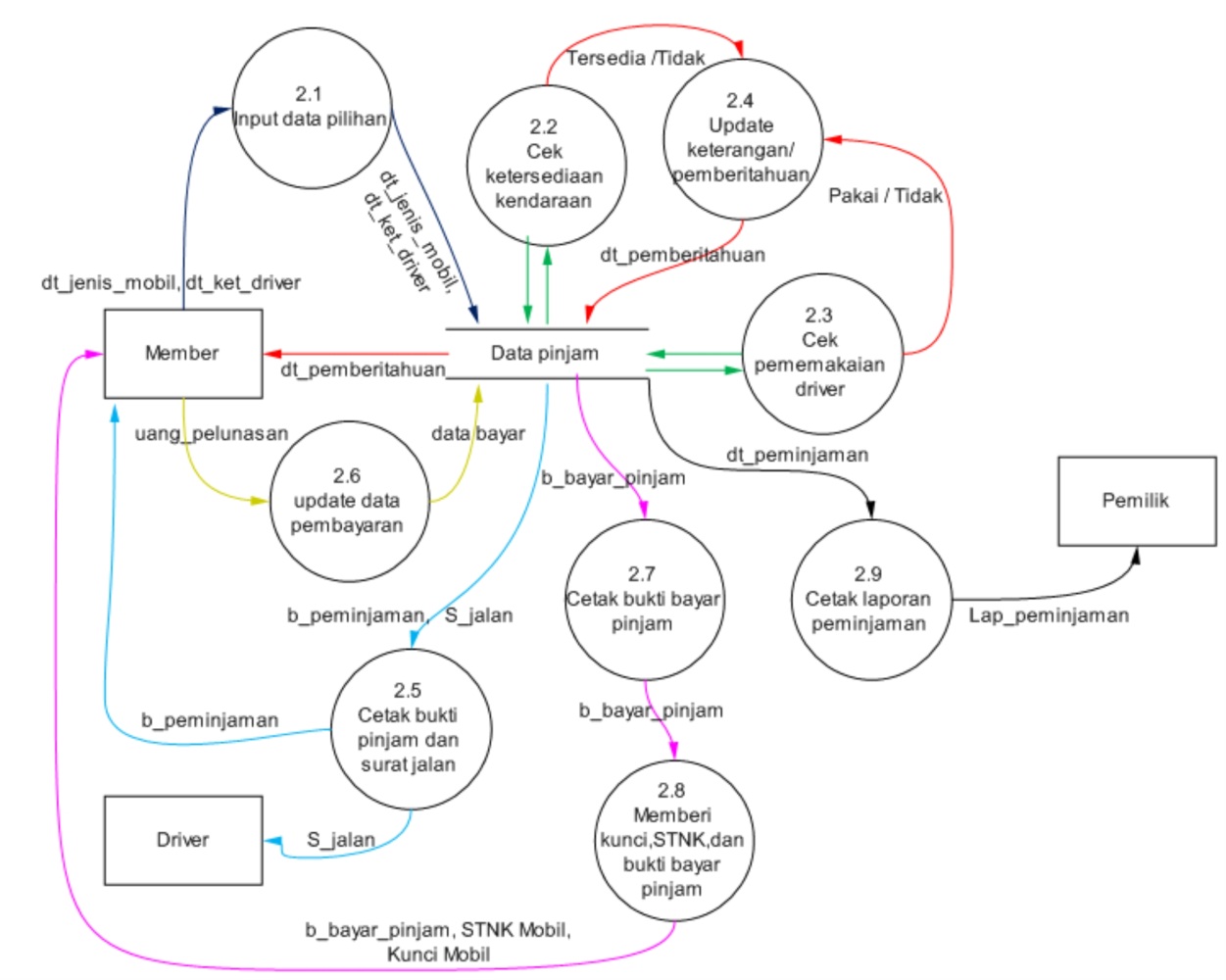 Penggajian Driver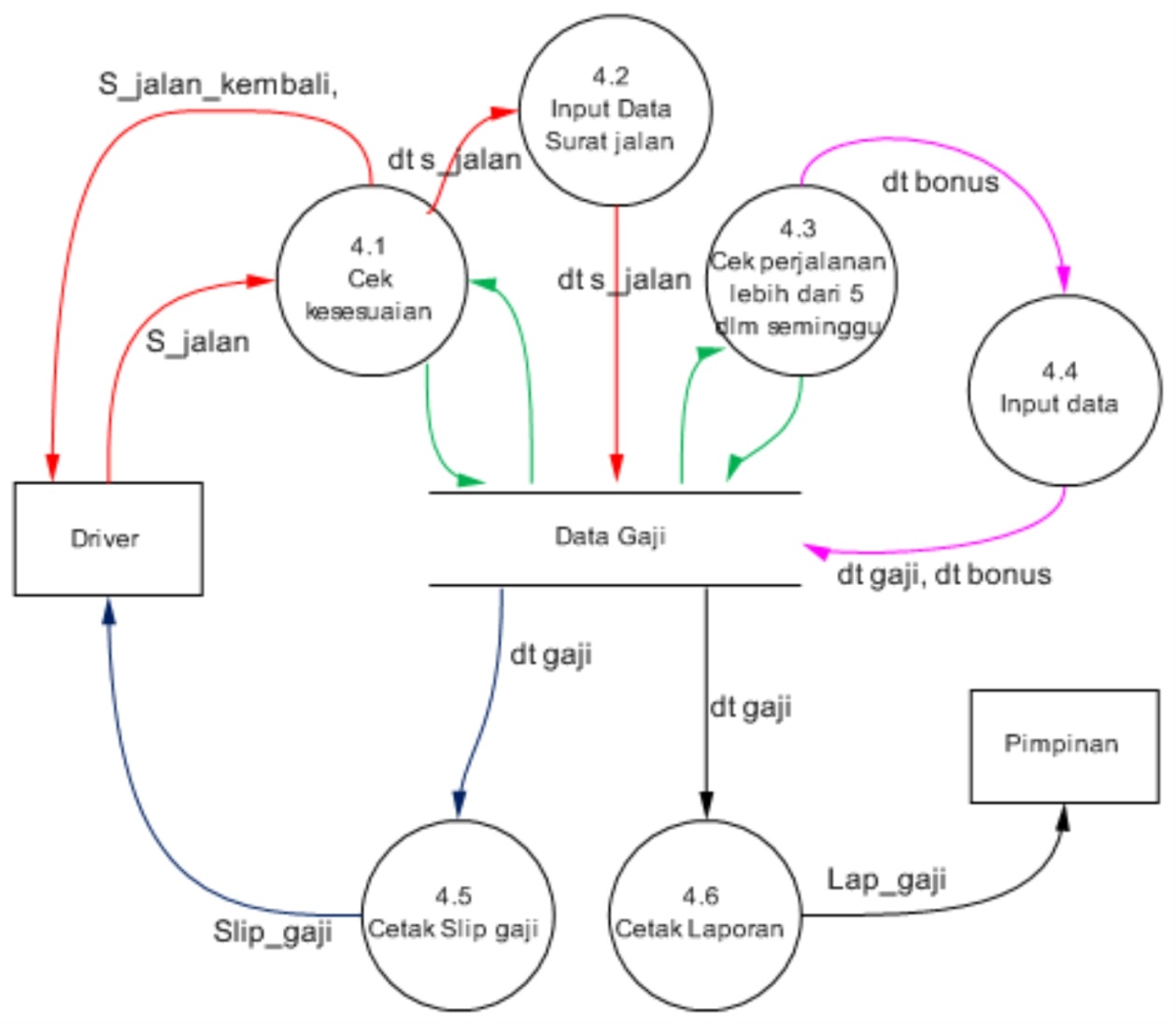 FlowmapFlowmap Pendaftaran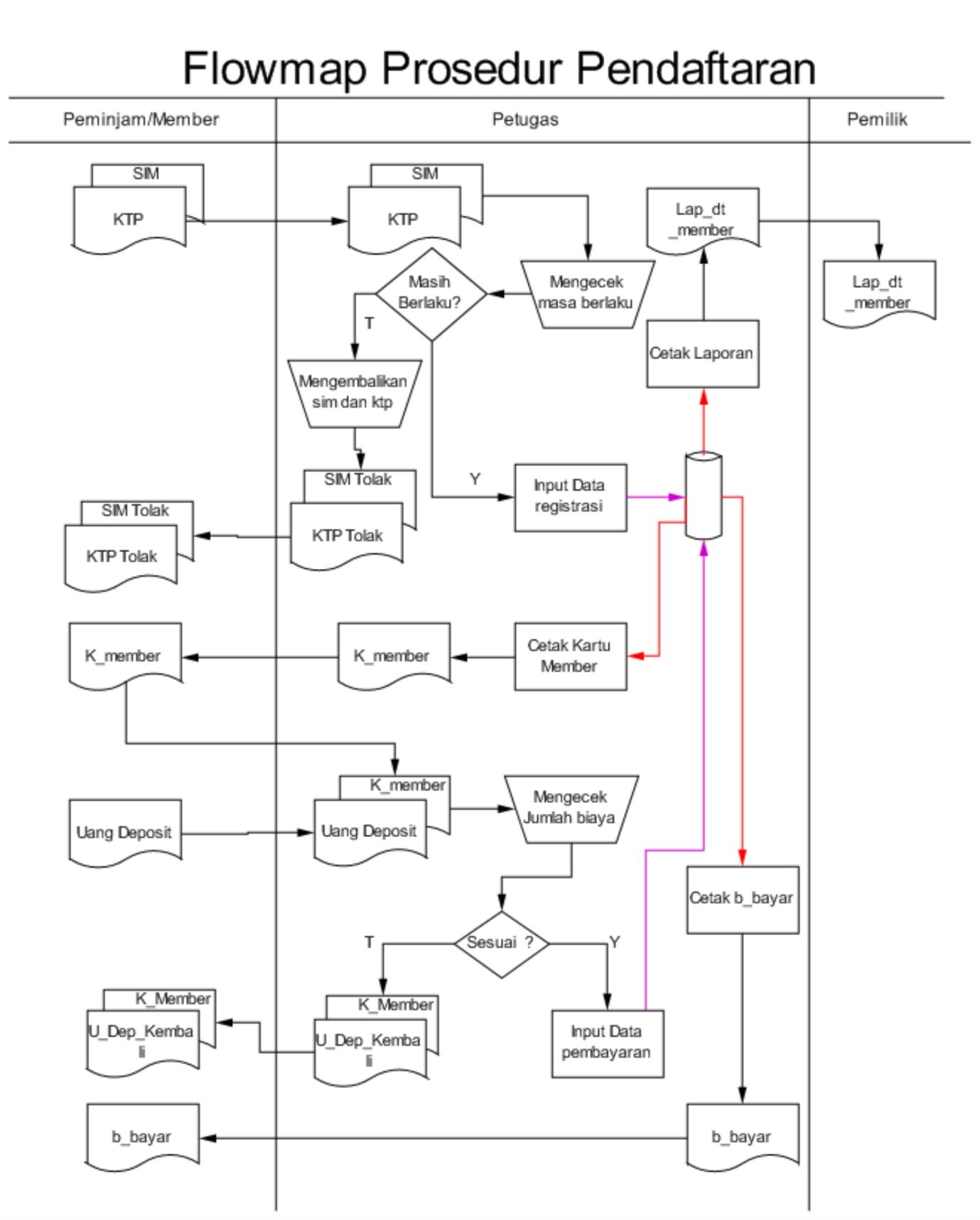 Flowmap Peminjaman Kendaraan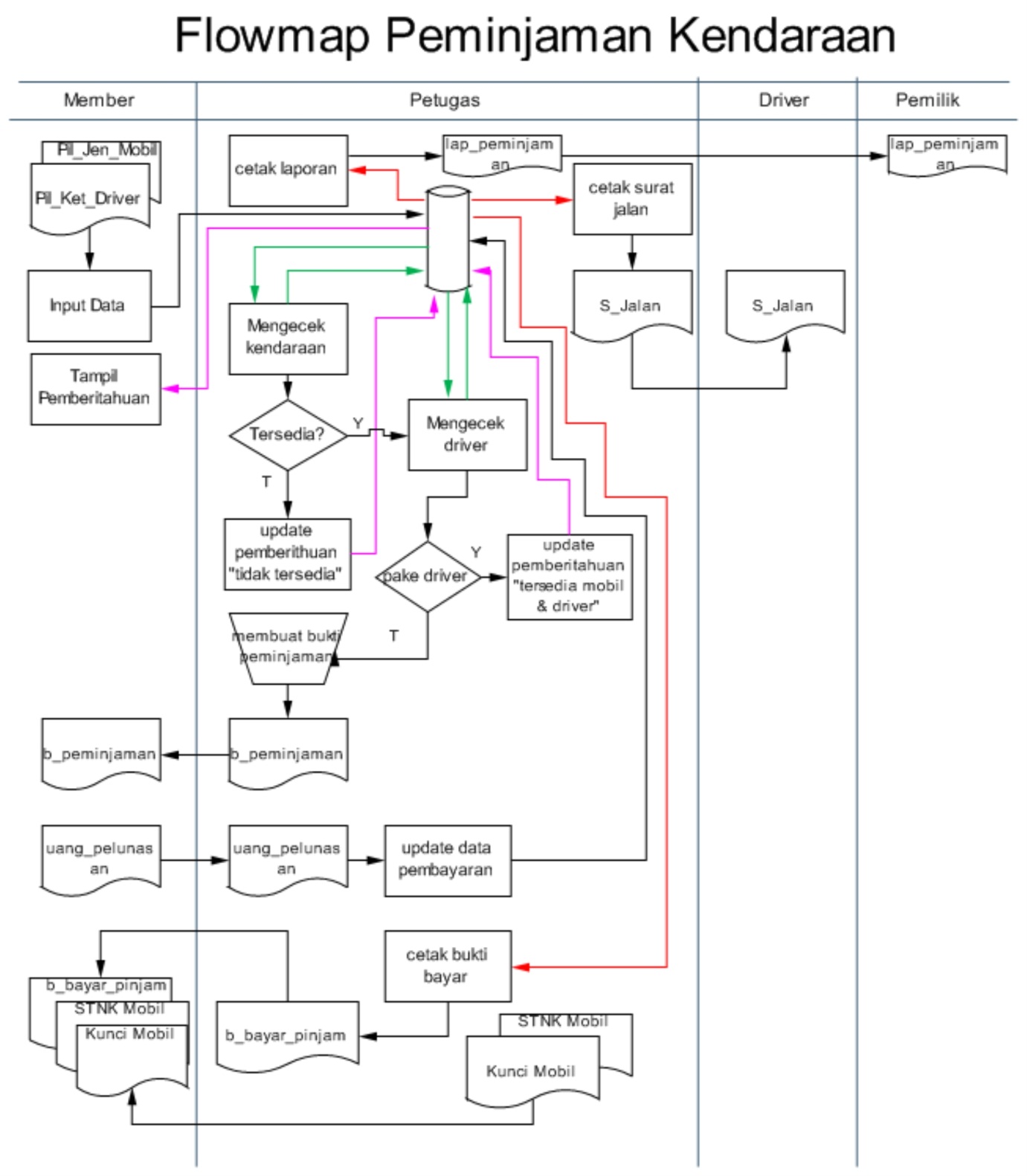 Flowmap Pengembalian Kendarann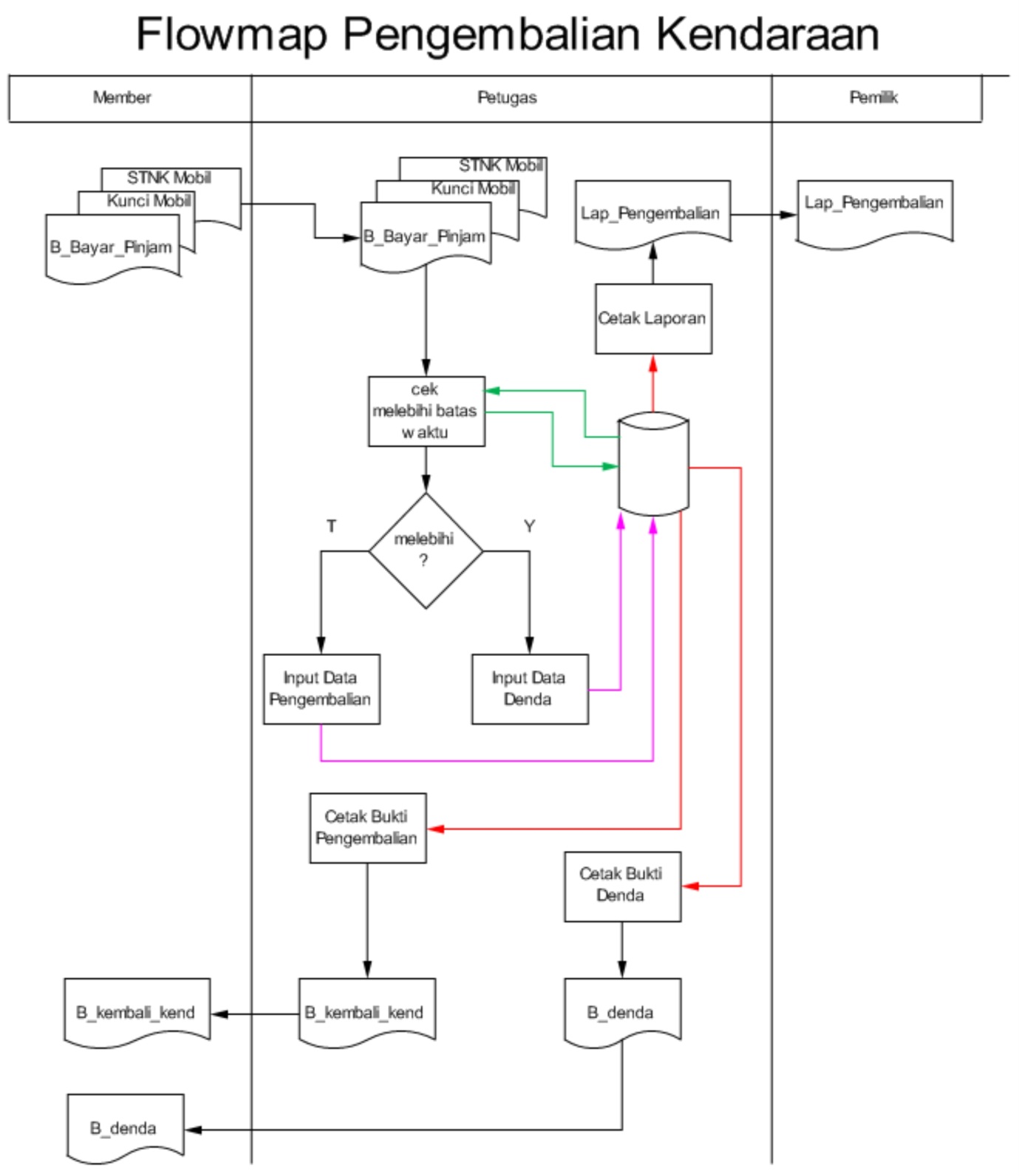 Flowmap Penggajian Driver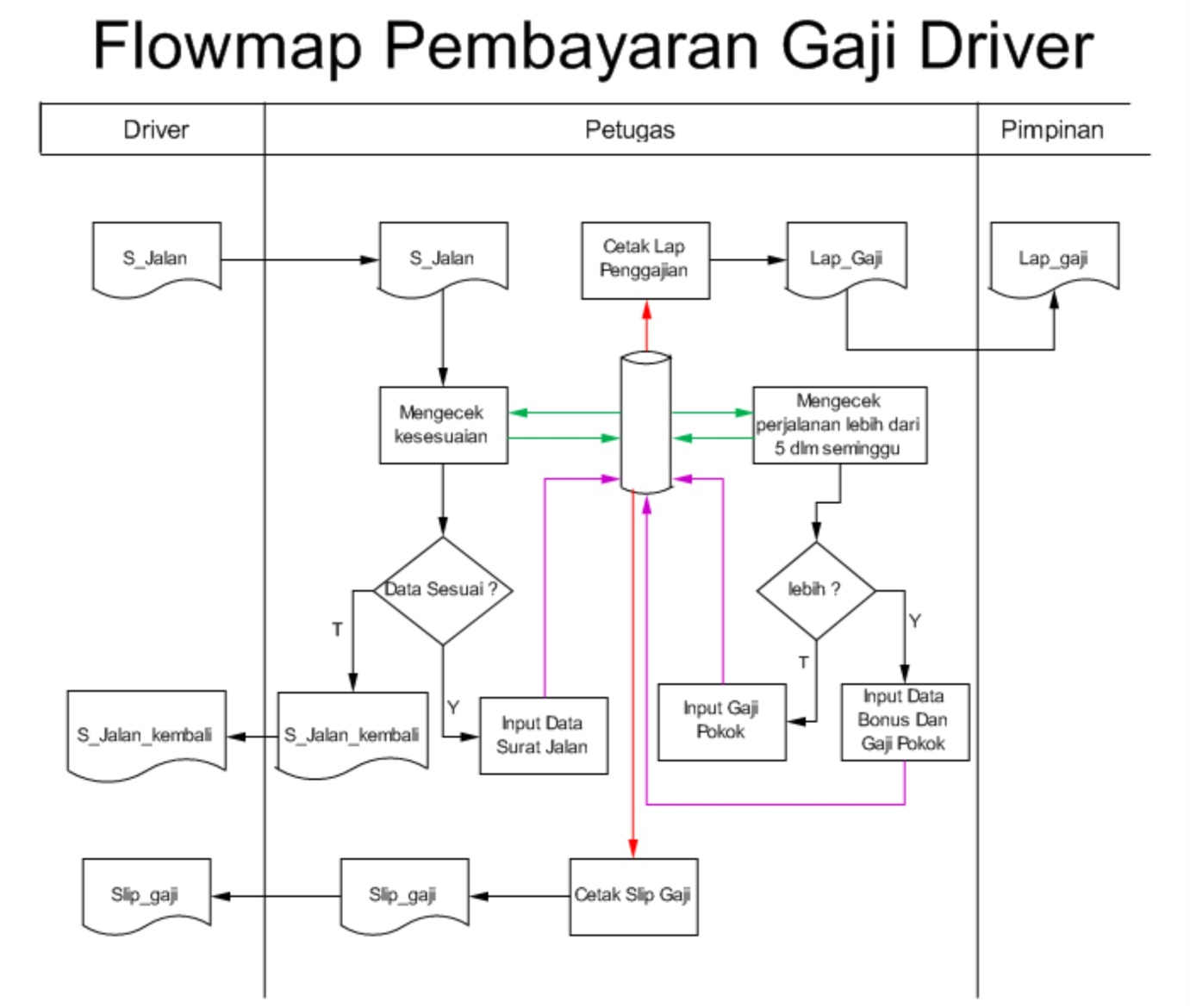 ERD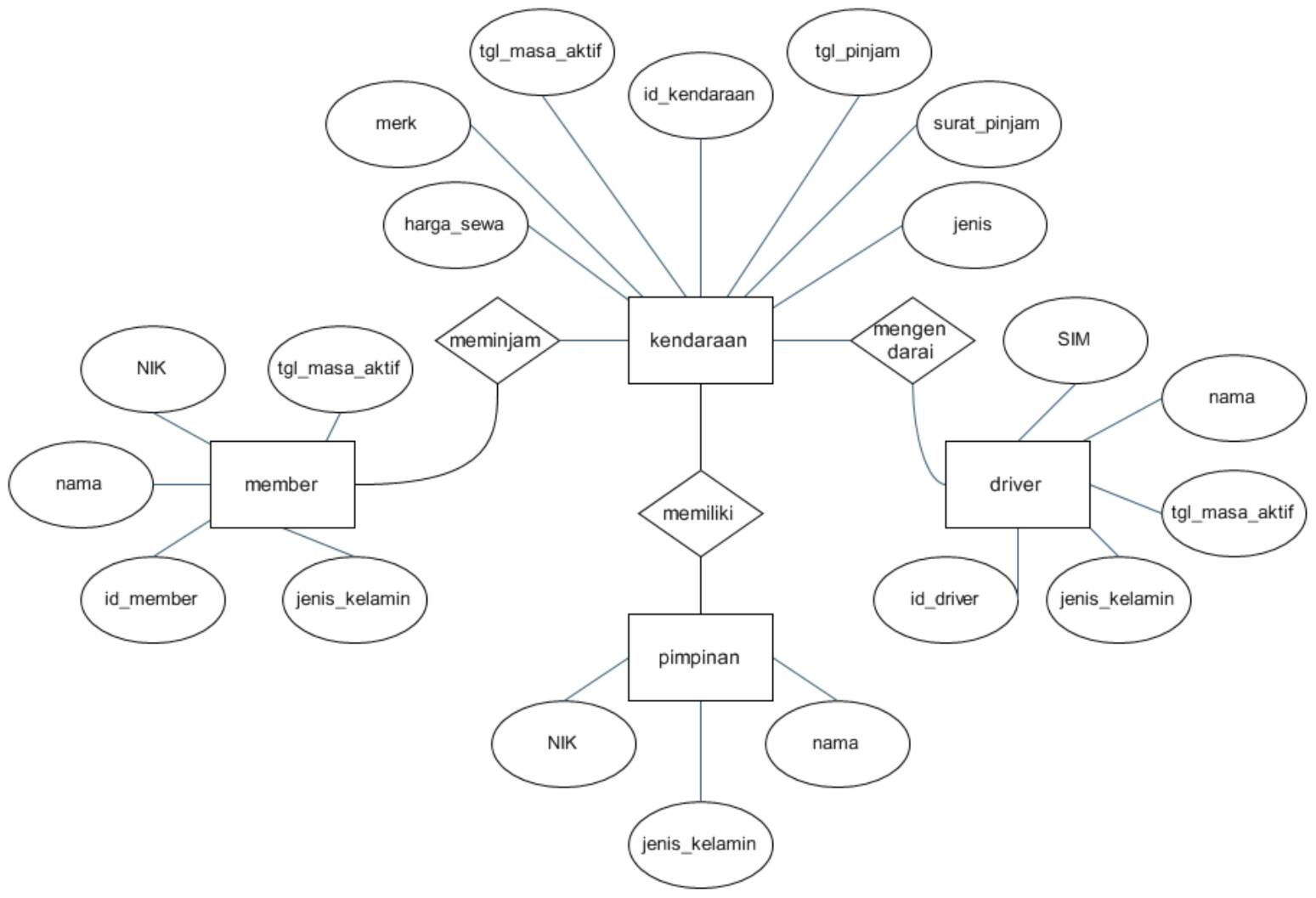 Desain FilePendaftaran MemberNama Dokumen		: KTP   Deskripsi			: Kartu Tanda Penduduk	 Sumber			: Member Aliran Data		: Member - P.1; 			 	 Member – P.1.1; P.1.1 – P.1.2Elemen Data/Atribut	: Nik,Tempat Tanggal Lahir, Jenis Kelamin, Alamat,  RT/RW, Desa, Kecamatan, Agama, Status Perkawinan, Pekerjaan, Kewarganegaraan, Masa BerlakuNama Dokumen		: SIMDeskripsi			: Surat Izin Mengemudi  Sumber			: Member  Aliran Data		: Member - P.1; 			  	Member – P.1.1; P.1.1 – P.1.2Elemen Data/Atribut	: Nama, Alamat, Tempat, Tanggal Lahir, Tinggi,  Pekerjaan, No.Sim, Masa Berlaku Nama Dokumen		: K_Member  Deskripsi			: Kartu Member   Sumber			: Petugas Aliran Data		: P.1 - Member ; Member - P.1; 			 	 P.1.3 – Member ; Member – P.1.4Elemen Data/Atribut	: Nama, No.Telp, Alamat, Tanggal aktif  Nama Dokumen		: B_Bayar  Deskripsi			: Bukti Bayar  Sumber			: Petugas  Aliran Data		: P.1 - Member ;  				  P.1.6 – MemberElemen Data/Atribut	: Nama, Nominal, Tanggal Bayar, Cap Stempel   Nama Dokumen		: Lap_Dt_Anggota  Deskripsi			: Laporan Data Anggota  Sumber			: Petugas Aliran Data		: P.1 - Pemilik; 			 	 P.1.7 – PemilikElemen Data/Atribut	: Nama, No.telepon , Alamat, Tanggal Peminjaman,  Service Yang DigunakanPeminjaman KendaraanNama Dokumen		: B_Peminjaman   Deskripsi			: Bukti Peminjaman  Sumber			: Petugas Aliran Data		: P.2 - Member ; 				  P.2.5 – MemberElemen Data/Atribut	: Nama member, Ket Mobil, Ket Driver, Lama hari, Keterangan pembayaranNama Dokumen		: B_Bayar_Pinjam Deskripsi			: Bukti Bayar PeminjamanSumber			: Petugas Aliran Data		: P.2 - Member ; 			 	 P.2.7 – Member ; P.2.7 – P.2.8Elemen Data/Atribut	: Nama Member, Tanggal Peminjaman,  Tanggal Pengembalian  , Keterangan PembayaranNama Dokumen		: S_Jalan  Deskripsi			: Surat Jalan Sumber			: Petugas  Aliran Data		: P.2 - Driver; 			 	 P.2.5 – Driver;			Elemen Data/Atribut	: Nomor surat Jalan, No.Telepon, Tanggal Peminjaman, alamat, tanda tangan, Ktp peminjam, No. TeleponNama Dokumen		: Lap_Dt_Peminjaman  Deskripsi			: Laporan Data Peminjaman   Sumber			: Petugas  Aliran Data		: P.2 – Pemilik; 			  	P.2.9 – Pemilik;  Elemen Data/Atribut	: No.telepon, No Peminjaman, Tanggal,Nama Peminjam,Harga sewa Mobil, Tanggal Pinjam, Lama Pinjam    Pengembalian KendaraanNama Dokumen		:  B_Bayar_PinjamDeskripsi			:  Bukti Bayar Peminjaman Sumber			:  Member Aliran Data		:  Member – P.3 ; 			   	Member – P.3.1Elemen Data/Atribut	: Nama Member, Tanggal Peminjaman, Tanggal Pengembalian  , Keterangan PembayaranNama Dokumen		:  B_Denda Deskripsi			:  Bukti Denda Sumber			:  Petugas Aliran Data		:  P.3 – Member ; 			   	P.3.3 – Member Elemen Data/Atribut	: Nama, Tanggal Pinjam, Tanggal Kembali,Lama Hari, Total Denda    Nama Dokumen		: B_Kembali_Kend   Deskripsi			: Bukti Pengembalian Kendaraan Sumber			: Petugas  Aliran Data		:  P.3 – Member ; 			   	P.3.4 – Member     Elemen Data/Atribut	: Nama, Tanggal Pengembalian, Tanggal Kembali, Keterangan/Cap/StempelNama Dokumen		: Lap_Dt_PengembalianDeskripsi			: Laporan Data Pengembalian  Sumber			: Petugas   Aliran Data		:  P.3 – Pemilik ; 			   	P.3.5 – Pemilik    Elemen Data/Atribut	: Nama, Tanggal Pinjam & Kembali, Tanda Tangan,No kembalian, Harga Sewa mobil, Tipe mobilPenggajian DriverNama Dokumen		: S_JalanDeskripsi			: Surat Jalan  Sumber			: Driver  Aliran Data		: Driver – P.4 ; 			 	 Driver – P.4.1   Elemen Data/Atribut	: Nomor surat Jalan, No.Telepon, Tanggal Peminjaman, alamat, tanda tangan, Ktp peminjam, No. TeleponNama Dokumen		: S_GajiDeskripsi			: Slip Gaji  Sumber			: Petugas   Aliran Data		: P.4 – Driver ; 			  	P.4.5 – Driver  Elemen Data/Atribut	: Gaji Pokok Harian, Upah Lembur, Uang transport/ bensinNama Dokumen		: Lap_PenggajianDeskripsi			: Laporan Penggajian  Sumber			: Petugas   Aliran Data		: P.4 – Pemilik ; 			  	P.4.6 – Pemilik   Elemen Data/Atribut	: Nama, Total Pendapatan, Gaji Bersih, Total PotonganDAFTAR PUSTAKAJogiyanto HM. (2002). Perancangan Sistem Informasi. Yogyakarta: Andi YogyakartaAlma, Buchari. 2009. Manajemen Pemasaran dan Pemasaran Jasa. Alvabeta: Bandung. Jogiyanto HM. 2005. Analisis dan Desain Sistem Informasi. Yogyakarta: Andi OffsetSistem, A. K. D. 2007S. Teori Dasar Sistem Informasi Manajemen ( S I M ), 1–33.Nurpatonah, Euis. 2015. SISTEM INFROMASI PEMESANAN WEDDING ORGANIZER BERBASIS WEB PADA JAVA EXIST MANAGEMENT ARTIKEL, 1-20.